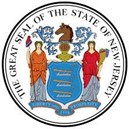 N J Department of Human ServicesCommunity Support Services – Individualized Rehabilitation Plan ModificationN J Department of Human ServicesCommunity Support Services – Individualized Rehabilitation Plan Modification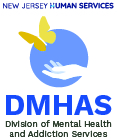 IRP Modification for a New GoalSubmit to IME with Consumer & Licensed Clinician’s SignaturesIRP Modification for a New GoalSubmit to IME with Consumer & Licensed Clinician’s SignaturesConsumer Name: * Consumer Name: * Consumer Date of Birth: Consumer Date of Birth: Consumer Medicaid/NJMHAPP ID: * Consumer Medicaid/NJMHAPP ID: * Consumer Medicaid/NJMHAPP ID: * Consumer Medicaid/NJMHAPP ID: * Agency Name: * Agency Name: * Agency CSS Medicaid ID: *Agency CSS Medicaid ID: *Current IRP: Start Date                                Current IRP: Start Date                                Current IRP: End Date                                       Current IRP: End Date                                       Rehabilitation Goal from CRNA:      Rehabilitation Goal from CRNA:      Rehabilitation Goal from CRNA:      Rehabilitation Goal from CRNA:      Rehabilitation Goal from CRNA:      Rehabilitation Goal from CRNA:      Rehabilitation Goal from CRNA:      Rehabilitation Goal from CRNA:      Rehabilitation Goal from CRNA:      Valued Life Role:      Wellness Dimension:      Wellness Dimension:      Wellness Dimension:      Wellness Dimension:      Wellness Dimension:      Wellness Dimension:      Wellness Dimension:      Wellness Dimension:      Strengths Related to Goal:      Strengths Related to Goal:      Strengths Related to Goal:      Strengths Related to Goal:      Strengths Related to Goal:      Strengths Related to Goal:      Strengths Related to Goal:      Strengths Related to Goal:      Strengths Related to Goal:      KSR Development/Measurable Objective #1:      KSR Development/Measurable Objective #1:      KSR Development/Measurable Objective #1:      KSR Development/Measurable Objective #1:      KSR Development/Measurable Objective #1:      KSR Development/Measurable Objective #1:      KSR Development/Measurable Objective #1:      KSR Development/Measurable Objective #1:      KSR Development/Measurable Objective #1:      CSS Intervention(s)Location of ServiceFrequencyFrequencyDurationBand #Responsible CredentialHCPCS Code# of UnitsKSR Development/Measurable Objective #2:      KSR Development/Measurable Objective #2:      KSR Development/Measurable Objective #2:      KSR Development/Measurable Objective #2:      KSR Development/Measurable Objective #2:      KSR Development/Measurable Objective #2:      KSR Development/Measurable Objective #2:      KSR Development/Measurable Objective #2:      KSR Development/Measurable Objective #2:      CSS Intervention(s)Location of ServiceFrequencyFrequencyDurationBand #Responsible CredentialHCPCS Code# of UnitsKSR Development/Measurable Objective #3:      KSR Development/Measurable Objective #3:      KSR Development/Measurable Objective #3:      KSR Development/Measurable Objective #3:      KSR Development/Measurable Objective #3:      KSR Development/Measurable Objective #3:      KSR Development/Measurable Objective #3:      KSR Development/Measurable Objective #3:      KSR Development/Measurable Objective #3:      CSS Intervention(s)Location of ServiceFrequencyFrequencyDurationBand #Responsible CredentialHCPCS Code# of UnitsRehabilitation Goal from CRNA:      Rehabilitation Goal from CRNA:      Rehabilitation Goal from CRNA:      Rehabilitation Goal from CRNA:      Rehabilitation Goal from CRNA:      Rehabilitation Goal from CRNA:      Rehabilitation Goal from CRNA:      Rehabilitation Goal from CRNA:      Rehabilitation Goal from CRNA:      Valued Life Role:      Wellness Dimension:      Wellness Dimension:      Wellness Dimension:      Wellness Dimension:      Wellness Dimension:      Wellness Dimension:      Wellness Dimension:      Wellness Dimension:      Strengths Related to Goal:      Strengths Related to Goal:      Strengths Related to Goal:      Strengths Related to Goal:      Strengths Related to Goal:      Strengths Related to Goal:      Strengths Related to Goal:      Strengths Related to Goal:      Strengths Related to Goal:      KSR Development/Measurable Objective #1:      KSR Development/Measurable Objective #1:      KSR Development/Measurable Objective #1:      KSR Development/Measurable Objective #1:      KSR Development/Measurable Objective #1:      KSR Development/Measurable Objective #1:      KSR Development/Measurable Objective #1:      KSR Development/Measurable Objective #1:      KSR Development/Measurable Objective #1:      CSS Intervention(s)Location of ServiceFrequencyFrequencyDurationBand #Responsible CredentialHCPCS Code# of UnitsKSR Development/Measurable Objective #2:      KSR Development/Measurable Objective #2:      KSR Development/Measurable Objective #2:      KSR Development/Measurable Objective #2:      KSR Development/Measurable Objective #2:      KSR Development/Measurable Objective #2:      KSR Development/Measurable Objective #2:      KSR Development/Measurable Objective #2:      KSR Development/Measurable Objective #2:      CSS Intervention(s)Location of ServiceLocation of ServiceFrequencyDurationBand #Responsible CredentialHCPCS Code# of UnitsKSR Development/Measurable Objective #3:      KSR Development/Measurable Objective #3:      KSR Development/Measurable Objective #3:      KSR Development/Measurable Objective #3:      KSR Development/Measurable Objective #3:      KSR Development/Measurable Objective #3:      KSR Development/Measurable Objective #3:      KSR Development/Measurable Objective #3:      KSR Development/Measurable Objective #3:      CSS Intervention(s)Location of ServiceLocation of ServiceFrequencyDurationBand #Responsible CredentialHCPCS Code# of UnitsResponsible 
CredentialsIn each BandHCPCS CodeFor MEDICAID IRP onlyRequest for Prior Authorization (PA)# of units per HCPCS codeFor STATE IRP onlyRequest for State Funded# of units per HCPCS CodeModification Start DateBand 1- Physician, Psychiatrist (Maximum daily units: 8)H2000 HEBand 2- Advanced Practice Nurse (Maximum daily units: 12)H2000 HE SABand 3- RN, Psychologist, Licensed Practitioner of the Healing Arts, including: Clinical Social Worker, Licensed Rehabilitation Counselor, Licensed Professional Counselor, Licensed Marriage and Family Therapist, Master’s Level Community Support StaffH2015 HE TD (RN)H2015 HE HO (MA Licensed Clinical)H2015 HE (MA No Clinical License)H2015 AH HE (Licensed Psychologist)Band 4- Bachelor’s Level Community Support Staff, LPN (Individual)H0039 HN (BA)H0039 TE (Licensed LPN)Band 4- Bachelor’s Level Community Support Staff, LPN (Group)H0039 HN HQ (BA- Group)H0039 HQ TE (Licensed LPN- Group)Band 5- Associate’s Level Community Support Staff, High School Level Community Support Staff, Peer Level Community Support Staff (Individual)H0036 HM (AA)H0036 (HS)H0036 52 (Peer)Band 5- Associate’s Level Community Support Staff, High School Level Community Support Staff, Peer Level Community Support Staff (Group)H0036 HM HQ (AA- Group)H0036 HQ (HS- Group)H0036 HQ 52 (Peer- Group)Total # of Units** Please note: Each consumer may only be rendered a maximum of 28 units per day. (All bands combined.) **** Please note: Each consumer may only be rendered a maximum of 28 units per day. (All bands combined.) **** Please note: Each consumer may only be rendered a maximum of 28 units per day. (All bands combined.) **** Please note: Each consumer may only be rendered a maximum of 28 units per day. (All bands combined.) **** Please note: Each consumer may only be rendered a maximum of 28 units per day. (All bands combined.) **SIGNATURES AND CREDENTIALSSIGNATURES AND CREDENTIALSSIGNATURES AND CREDENTIALSSIGNATURES AND CREDENTIALSThe development of this Individualized Rehabilitation Plan was a consumer driven process that identifies consumer driven goals.The development of this Individualized Rehabilitation Plan was a consumer driven process that identifies consumer driven goals.The development of this Individualized Rehabilitation Plan was a consumer driven process that identifies consumer driven goals.The development of this Individualized Rehabilitation Plan was a consumer driven process that identifies consumer driven goals.Was the consumer educated and asked to complete a psychiatric advance directive during the development of this plan?Was the consumer educated and asked to complete a psychiatric advance directive during the development of this plan?Was the consumer educated and asked to complete a psychiatric advance directive during the development of this plan?Was the consumer educated and asked to complete a psychiatric advance directive during the development of this plan? Yes. But consumer did not wish to complete a psychiatric directive at this time. Staff will follow up during the next IRP. Yes. But consumer already has a completed psychiatric advance directive. Yes. Staff will work with consumer to develop a psychiatric advance directive. No. Consumer was not educated and asked about a psychiatric advance directive.Consumer NameSignatureSignatureDateLicensed Plan Writer Name/CredentialsSignatureSignatureDateClinically Licensed Co-Signer Name/Credentials (as needed)SignatureSignatureDateContributing Team Member Name/CredentialsSignatureSignatureDateContributing Team Member Name/CredentialsSignatureSignatureDateOptional Signatures:  (family members, team member, etc.)SignatureSignatureDate